WitamDzisiaj realizujemy temat lekcji „Mnożenie ułamków dziesiętnych przez liczby naturalne”.W tym celu proszę na początek o zapoznanie się z poniższymi materiałami:https://epodreczniki.pl/a/mnozenie-liczb-dziesietnych-przez-liczby-naturalne/D151J0s4NNastępnie rozwiąż w zeszycie ćw A/159 oraz ćw B/159.Zapisz w zeszycie wniosek dotyczący ilości miejsc po przecinku z lewej i prawej strony wyrażenia w trakcie wykonywania mnożenia ułamka dziesiętnego przez liczbę naturalną.Zapisz w zeszycie regułę mnożenia ułamka dziesiętnego przez liczbę naturalną str 160.Przeanalizuj przykład dotyczący mnożenia ułamka dziesiętnego przez liczbę naturalną sposobem pisemnym. Przepisz ten przykład do zeszytu str 160.Rozwiąż w zeszycie zad 1,2,3,4/160 ( nie przesyłaj)Rozwiąż w ćwiczeniówce zadania na stronie 80 (prześlij zadania na maila)Czas realizacji 31.03.2020rDodatkowo poćwicz mnożenie korzystając ze strony matzoo:https://www.matzoo.pl/klasa5/mnozenie-ulamkow-dziesietnych-przez-liczby_32_180Jeżeli masz problemy skontaktuj się ze mną przez e-dziennik.Pozdrawiam Monika Frąk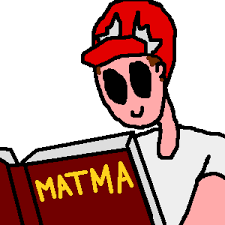 